GuolliČÁLE SÁNIID RIVTTES SADJÁI.Skriv ordene på riktig sted.ČALBMI, NJÁLBMI, GOLLÁŠ, OAIVI, VEAKSI, BEAHCET, SUOVDI, ČOAVJI JA SEALGI.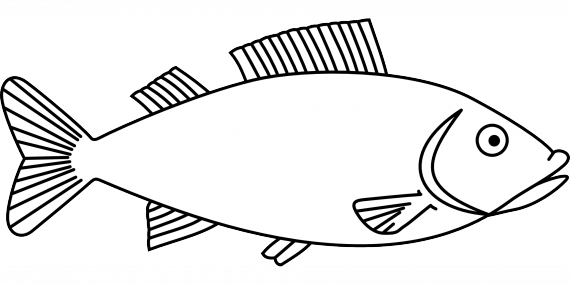 MÁHTÁT GO SÁNIID DÁROGILLII? Kan du ordene på norsk?Ellen Ravna, Sirpmá skuvla, Deanu gielda, 2017Govva: Nemo, http://ovttas.no/node/18905